附件1：常州大学教务处指定被听课教师名单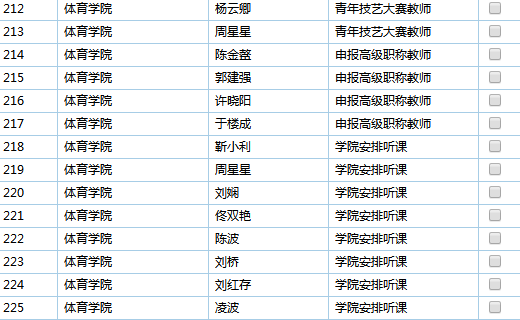 附表2：体育学院2019-2020-1期中教学检查问题汇总教研室、中心：类别存在问题措施及建议（学院层面的问题提措施、学校层面的问题提建议）学生方面课程方面教师方面教学条件其他